CKMS Summer Math Challenge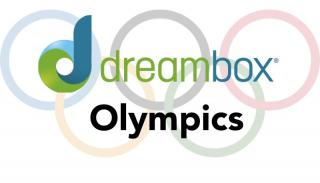 Dear Amazing Mathematicians,	You have wowed us with your math thinking all year and we hope you will continue to grow your math brains this summer through the Dreambox Olympics!  The Dreambox Olympics will begin on June 15th and will end on August 21st.  You will complete as many lessons as you can over the 10 weeks.  If you wish, you can keep track of your lessons on the attached recording sheet.  You don’t need to turn in your recording sheet, it’s just for you to keep track and reach your goal!Gold, Silver and Bronze medals will be awarded depending on how many levels you complete.  You will be following the chart below based on what grade you were in THIS (2019/2020) school year!Aim high!  Work hard!  REACH FOR THE GOLD!!!!!K-2Levels Needed3-5Levels NeededGold50 or moreGold70 or moreSilver35-49Silver50-69Bronze20-34Bronze30-49